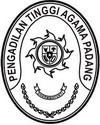 Nomor	: W3-A/3160.a/HK.05/XII/2021                   Padang, 02 Desember 2021Lamp. 	:	-Hal	: Permohonan Izin Retensi Arsip Perkara Yth.Ketua Pengadilan Agama Tanjung PatiDi - TempatAssalamu’alaikum Wr. Wb.Menindaklanjuti surat saudara No. W3-A16/3191/HK.05/X/2021 tanggal 14 Oktober 2021 perihal sebagaimana tersebut pada pokok surat, berdasarkan Peraturan Pemerintah Nomor 28 Tahun 2021 tentang Pelaksanaan Undang-Undang Nomor 43 Tahun 2009 tentang Kearsipan, maka dengan ini kami izinkan Saudara untuk melakukan Retensi Arsip Perkara yang telah berusia lebih dari 30 tahun di Pengadilan Agama Tanjung Pati.Demikian disampaikan untuk dilaksanakan.WassalamKetuaDrs. H. Zein Ahsan, M.H.PENGADILAN TINGGI AGAMA PADANGJl. By Pass Km 24 Anak Air, Batipuh Panjang, Koto TangahTelp.(0751) 7054806 fax (0751) 40537Website: www.pta-padang.go.id Email: admin@pta-padang.go.idPADANG 25171